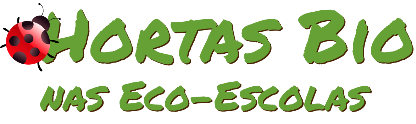 Horta Bio… em casaFicha de RegistoIdentificação da planta escolhidaIdentificação da planta escolhidaNome comum da espécie: Feijão Verde/ ou de treparNome científico: Phaseolus vulgarisQuando colocaste a semente na terra?Atenção: as sementes sem água não germinam! A germinação inicia-se por uma intensa absorção de água.Quando colocaste a semente na terra?Atenção: as sementes sem água não germinam! A germinação inicia-se por uma intensa absorção de água.Data: abril (a partir de 20 de abril 2020)Data: abril (a partir de 20 de abril 2020)Quantos dias passaram até ao aparecimento da plântula?Regista este momento com uma fotografia!Não te esqueças: A planta “recém-nascida”, precisa de luz para realizar a fotossíntese, é desta forma que produz o seu próprio alimento.Quantos dias passaram até ao aparecimento da plântula?Regista este momento com uma fotografia!Não te esqueças: A planta “recém-nascida”, precisa de luz para realizar a fotossíntese, é desta forma que produz o seu próprio alimento.Resposta:Resposta:Registo semanal do desenvolvimento da planta:Gostaríamos que registasses, se possível, semanalmente, o desenvolvimento da tua planta. Se não se notarem modificações significativas, não necessitas de anotar.O que podes e deves registar?Quanto cresceu? 1,5 cmQuantas folhas novas? Apareceram ramificações? Apareceu uma florescência, quando? 24 de maioA planta frutificou? JunhoA planta ficou com as folhas amareladas? NãoMurchou? NãoTem parasitas? Existem buracos nas folhas! A semente já é apurada há mais de 20 anos por isso é bastante resistente.Atenção:Envia para o teu professor, com esta tabela, um conjunto de fotografias que exibam a evolução do crescimento da planta (4 a 8 fotografias).Registo semanal do desenvolvimento da planta:Gostaríamos que registasses, se possível, semanalmente, o desenvolvimento da tua planta. Se não se notarem modificações significativas, não necessitas de anotar.O que podes e deves registar?Quanto cresceu? 1,5 cmQuantas folhas novas? Apareceram ramificações? Apareceu uma florescência, quando? 24 de maioA planta frutificou? JunhoA planta ficou com as folhas amareladas? NãoMurchou? NãoTem parasitas? Existem buracos nas folhas! A semente já é apurada há mais de 20 anos por isso é bastante resistente.Atenção:Envia para o teu professor, com esta tabela, um conjunto de fotografias que exibam a evolução do crescimento da planta (4 a 8 fotografias).Semana 1: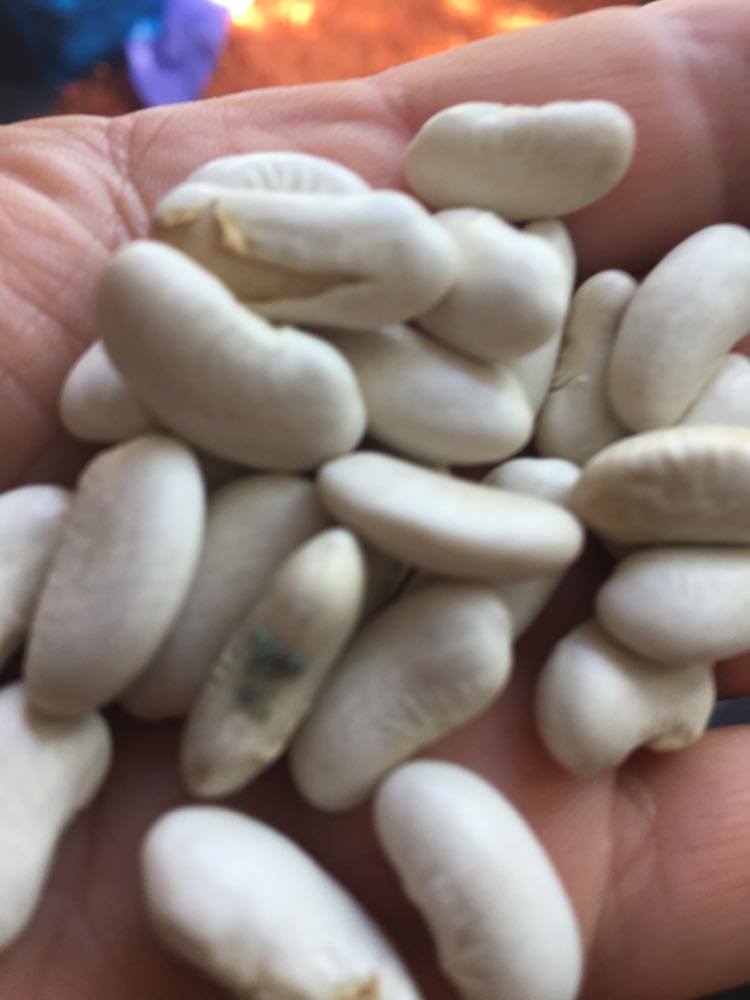 Semana 1:Semana 2: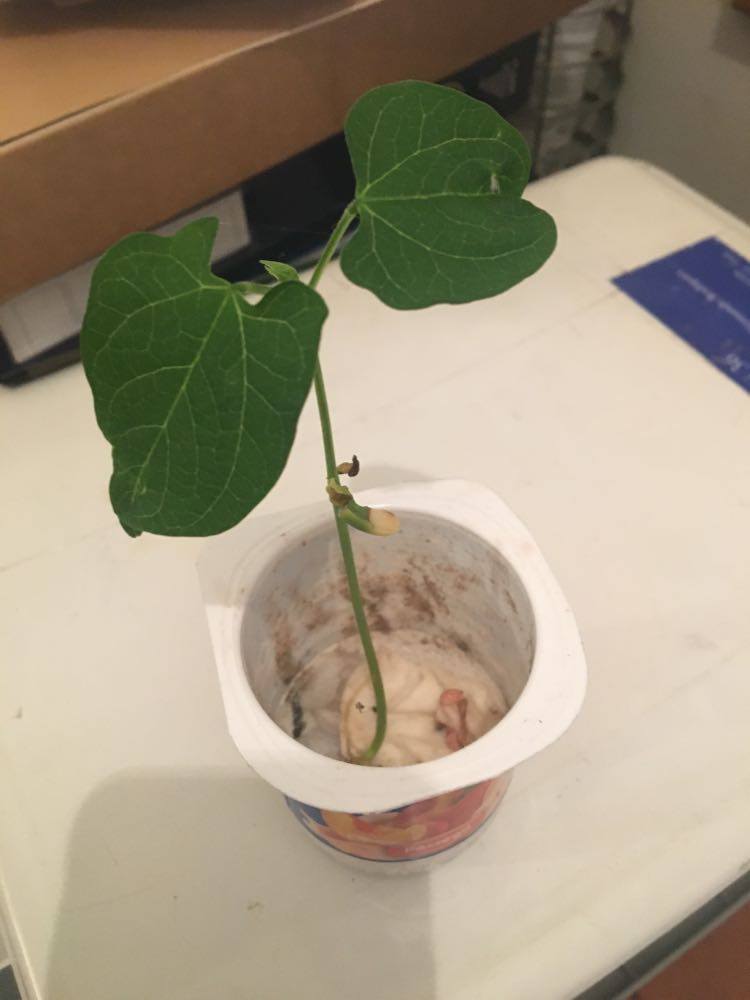 Semana 2:Semana 7 : 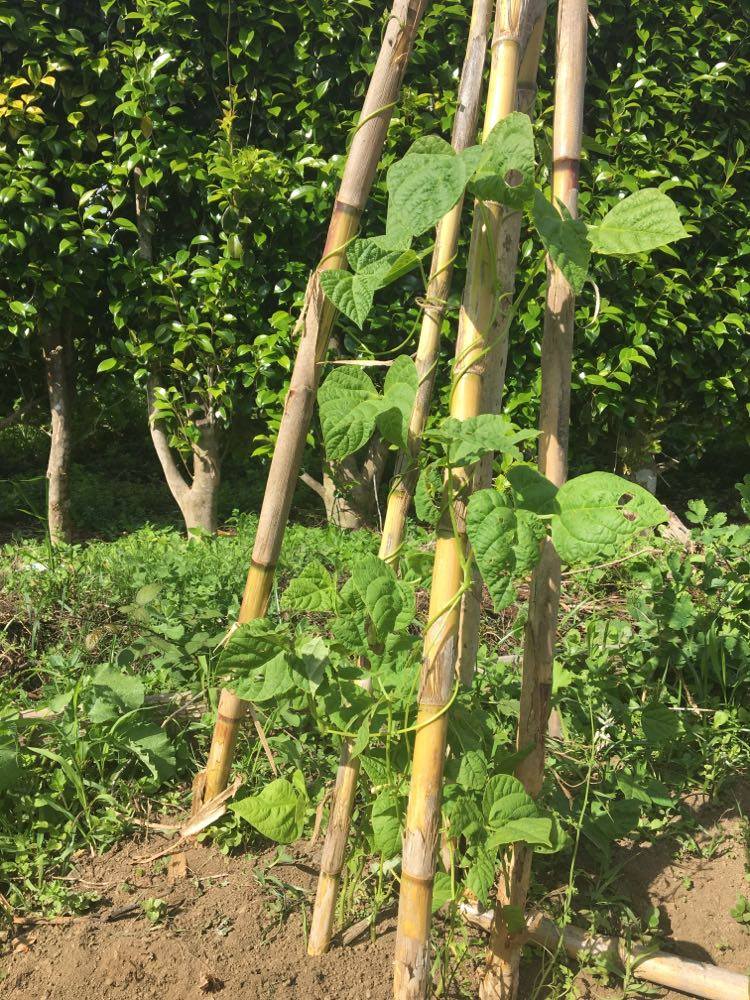 Semana 7 : Semana 8 : 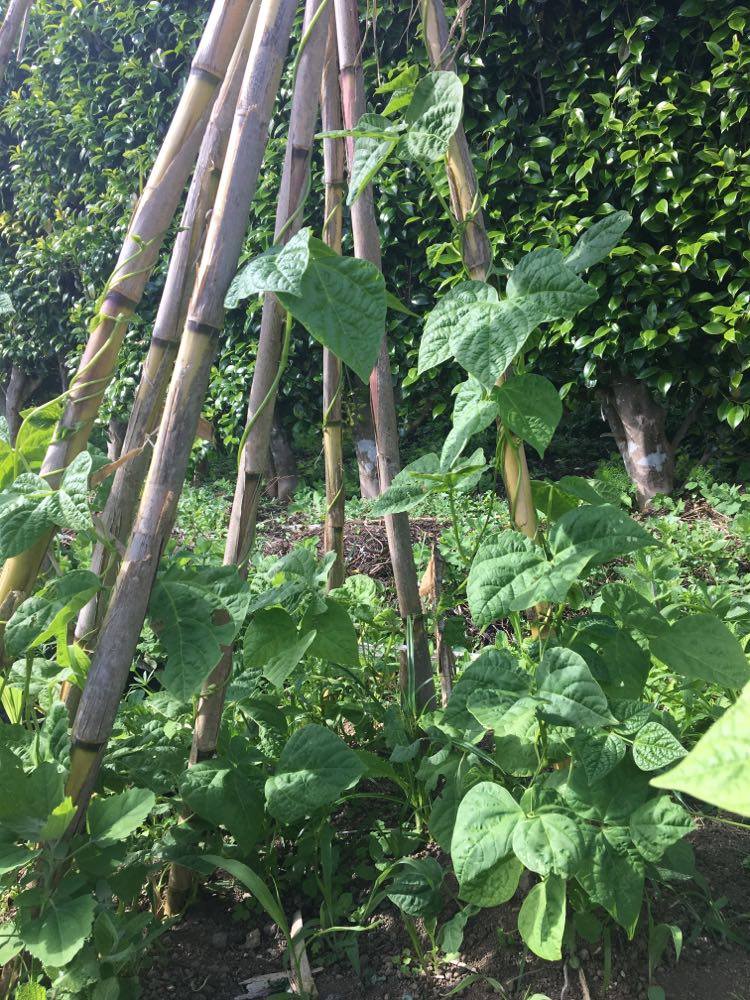 Semana 8 : Por fim…Descreve-nos como foi feita a sementeira:Estrume de cavalo seco numa cova e composto caseiro com 5 feijões;Como foi realizada a manutenção da tua planta?Tirar apenas as ervas daninhas; água foi da chuva; não houve aplicação de adubos ou sulfatos;Colocação de canas adutoras para o feijão subir na primeira semana de maioQue materiais utilizaste?Sementes apuradas de 20 anos;Terra;Água da chuva, composto e estrume;Sacho e luvas;Remoção manual de daninhas e infestantes.